Двери Стандарт: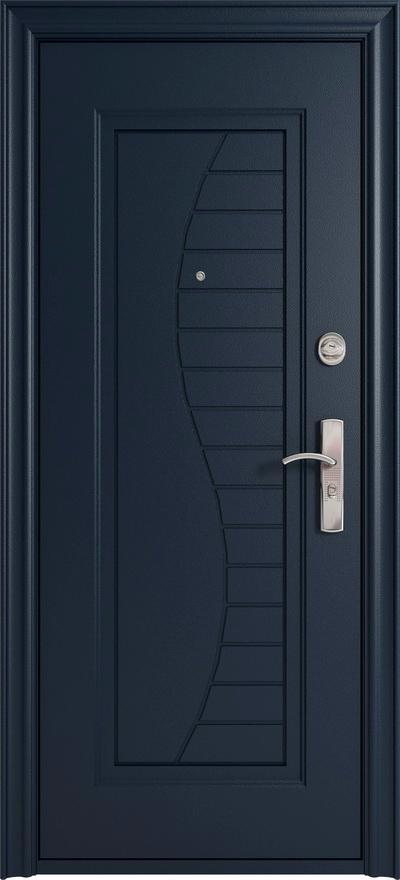 ГрафитКомплектация: дверное полотно, короб, наличники, глазок, замок цилиндрический 13-ригельный перекодируемый, фурнитура (ручка-2шт., анкерные болты и заглушки-6 шт.), 4 скрытых регулируемых навеса. Преимущества: двойной притвор, магнитный уплотнитель, 7-ми точечная система запирания, широкий наличник. Покрытие: Полимер Короб, мм 2050*860,2050*950 Проём, мм 2070*900,2070*1000 Полотно, мм 1970*780,1970*880 Наличник, мм 2100*960,2100*1060 Ширина наличника, мм 90 Глубина короба, мм 100 Толщина полотна, мм 70 Упаковка, мм 2120*980,2120*1080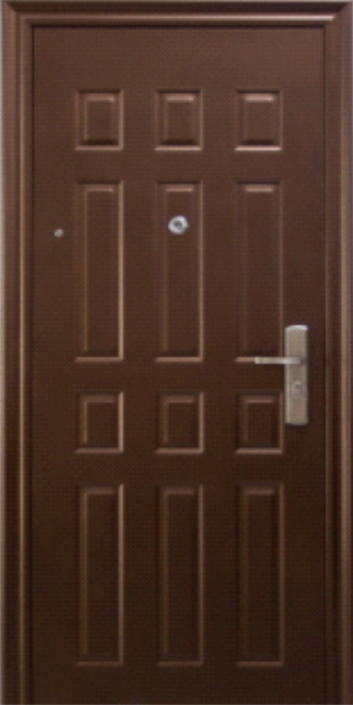 ОптимаКомплектация:  дверное полотно, короб, наличники, глазок, замок цилиндрический 13-ригельный перекодируемый, фурнитура (ручка-2шт., анкерные болты и заглушки-6 шт.), 4 скрытых регулируемых навеса. Преимущества: двойной притвор, магнитный уплотнитель, 7-ми точечная система запирания, широкий наличник. Покрытие: Полимер Короб, мм 2050*860,2050*950 Проём, мм 2070*900,2070*1000 Полотно, мм 1970*780,1970*880 Наличник, мм 2100*960,2100*1060 Ширина наличника, мм 90 Глубина короба, мм 100 Толщина полотна, мм 70 Упаковка, мм 2120*980,2120*1080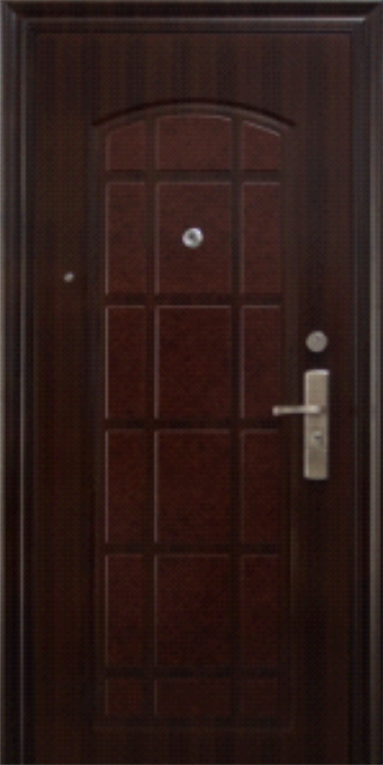 ВитражКомплектация: дверное полотно, короб, наличники, никелированный порог, глазок, замок цилиндрический 13-ригельный перекодируемый, фурнитура (ручка-2шт., анкерные болты и заглушки-6 шт.), 4 скрытых регулируемых навеса. Преимущества: двойной притвор, магнитный уплотнитель, 7-ми точечная система запирания, широкий наличник. Покрытие: PVC Короб, мм 2050*860,2050*950 Проём, мм 2070*900,2070*1000 Полотно, мм 1970*780,1970*880 Наличник, мм 2100*960,2100*1060 Ширина наличника, мм 90 Глубина короба, мм 100 Толщина полотна, мм 70 Упаковка, мм 2120*980,2120*1080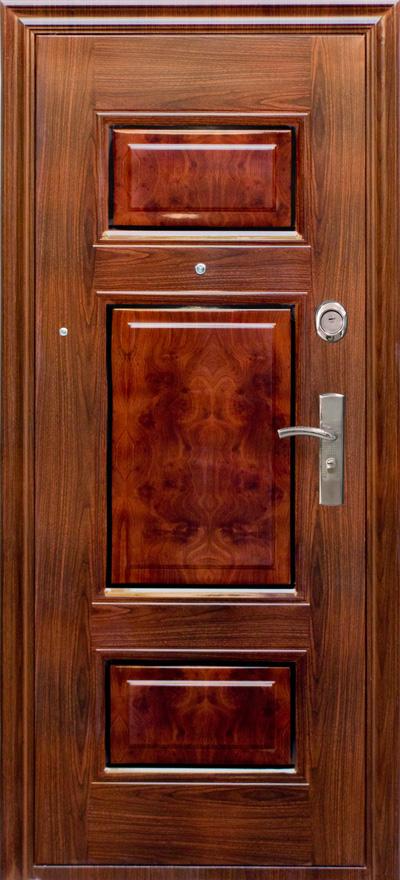 ГрандКомплектация:  дверное полотно, короб, наличники, глазок, замок цилиндрический 13-ригельный перекодируемый, фурнитура (ручка-2шт., анкерные болты и заглушки-6 шт.), 4 скрытых регулируемых навеса. Преимущества: двойной притвор, магнитный уплотнитель, 7-ми точечная система запирания, широкий наличник. Покрытие: PVC Короб, мм 2050*860,2050*950 Проём, мм 2070*900,2070*1000 Полотно, мм 1970*780,1970*880 Наличник, мм 2100*960 2100*1060 Ширина наличника, мм 90 Глубина короба, мм 100 Толщина полотна, мм 70 Упаковка, мм 2120*980,2120*1080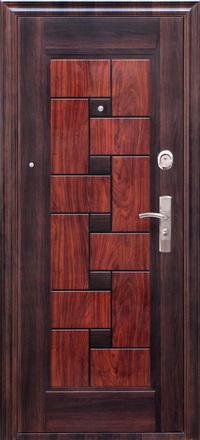 ДоминоКомплектация: дверное полотно, короб, наличники, глазок, замок цилиндрический 13-ригельный перекодируемый, фурнитура (ручка-2шт., анкерные болты и заглушки-6 шт.), 4 скрытых регулируемых навеса. Преимущества: двойной притвор, магнитный уплотнитель, 7-ми точечная система запирания, широкий наличник. Покрытие: PVC Короб, мм 2050*860,2050*950 Проём, мм 2070*900,2070*1000 Полотно, мм 1970*780,1970*880 Наличник, мм 2100*960,2100*1060 Ширина наличника, мм 90 Глубина короба, мм 100 Толщина полотна, мм 70 Упаковка, мм 2120*980,2120*1080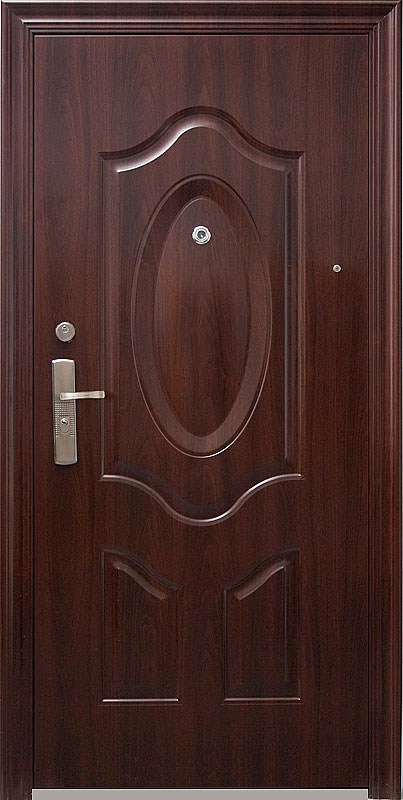 ЕвропаКомплектация: дверное полотно, короб, наличники, глазок, замок цилиндрический 13-ригельный перекодируемый, фурнитура (ручка-2шт., анкерные болты и заглушки-6 шт.), 4 скрытых регулируемых навеса. Преимущества: двойной притвор, магнитный уплотнитель, 7-ми точечная система запирания, широкий наличник. Покрытие: PVC Короб, мм 2050*860,2050*950 Проём, мм 2070*900,2070*1000 Полотно, мм 1970*780,1970*880 Наличник, мм 2100*960,2100*1060 Ширина наличника, мм 90 Глубина короба, мм 100 Толщина полотна, мм 70 Упаковка, мм 2120*980,2120*1080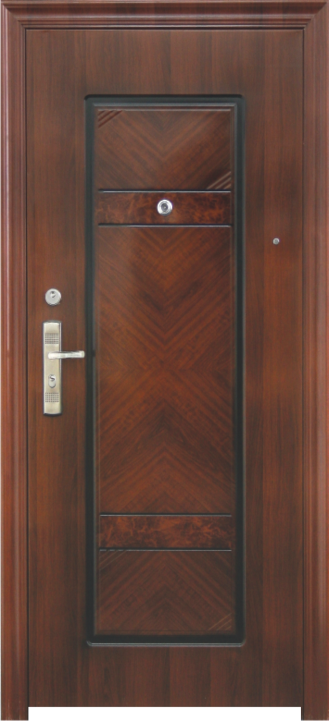 ПрезидентКомплектация: дверное полотно, короб, наличники, глазок, замок цилиндрический 13-ригельный перекодируемый, фурнитура (ручка-2шт., анкерные болты и заглушки-6 шт.), 4 скрытых регулируемых навеса. Преимущества: двойной притвор, магнитный уплотнитель, 7-ми точечная система запирания, широкий наличник. Покрытие: PVC Короб, мм 2050*860,2050*950 Проём, мм 2070*900,2070*1000 Полотно, мм 1970*780,1970*880 Наличник, мм 2100*960,2100*1060 Ширина наличника, мм 90 Глубина короба, мм 100 Толщина полотна, мм 90 Упаковка, мм 2120*980,2120*1080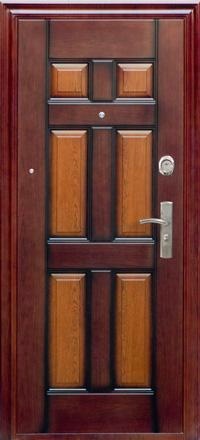 ПрестижКомплектация: дверное полотно, короб, наличники, глазок, замок цилиндрический 13-ригельный перекодируемый, фурнитура (ручка-2шт., анкерные болты и заглушки-6 шт.), 4 скрытых регулируемых навеса. Преимущества: двойной притвор, магнитный уплотнитель, 7-ми точечная система запирания, широкий наличник. Покрытие: PVC Короб, мм 2050*860,2050*950 Проём, мм 2070*900,2070*1000 Полотно, мм 1970*780,1970*880 Наличник, мм 2100*960,2100*1060 Ширина наличника, мм 90 Глубина короба, мм 100 Толщина полотна, мм 70 Упаковка, мм 2120*980,2120*1080